ПРЕСС-ВЫПУСК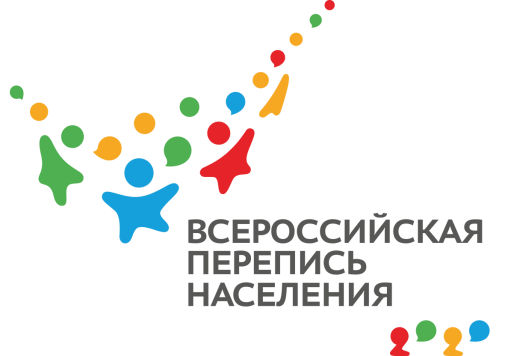 ОБ-83-10/            -ДР от 06.07.2021г.ВПН-2020: ВАШИ ДАННЫЕ В СОХРАННОСТИПредстоящая перепись населения пройдёт в новом цифровом формате, который повлияет не только на скорость обработки информации для подведения итогов, но и на их защищенность.Как и прежде, от участников переписи не будут требовать какие-либо документы, подтверждающие их личность и другие данные, а в переписных анкетах не будет никаких пометок, по которым можно будет узнать конкретного человека. Перепись проводится анонимно, поскольку Росстат интересуют только обобщённые цифры, составляющие портрет страны и её отдельных регионов. Электронные планшеты, которые будут на руках у переписчиков, разработаны специально для сбора статистической информации — в них, например, отсутствует функция «сделать скриншот». После сохранения заполненной анкеты все данные отправляются на защищённые сервера в центры обработки данных и автоматически удаляются из планшета, поэтому воспользоваться ими каким-либо образом или передать в третьи руки нельзя. Кроме того, листы заполняются в присутствии респондента, который может проконтролировать процесс. Если же по какой-то причине переписчик не вызывает доверия, в этом году можно переписаться без его соучастия — с помощью интернета. Напоминаем, что Всероссийская перепись населения в Республике Крым пройдет с применением IT-технологий осенью 2021 года. Любой крымчанин сможет самостоятельно переписаться на портале «Госуслуги», для чего понадобится стандартная или подтвержденная учетная запись. Переписчики с электронными планшетами обойдут квартиры и дома и опросят жителей, не принявших участие в интернет-переписи. Тем, кто уже переписался на портале, достаточно будет показать код подтверждения. Переписчики будут иметь специальную экипировку и удостоверение, действительное при предъявлении паспорта. Кроме того, будет организована работа переписных участков, в том числе в помещениях многофункциональных центров оказания государственных и муниципальных услуг «Мои документы».Ссылка на источник информации обязательна.Руководитель                                                                                          О.И. Балдина